河北省2020年上学期邯郸市名校联盟高一政治期中联考试题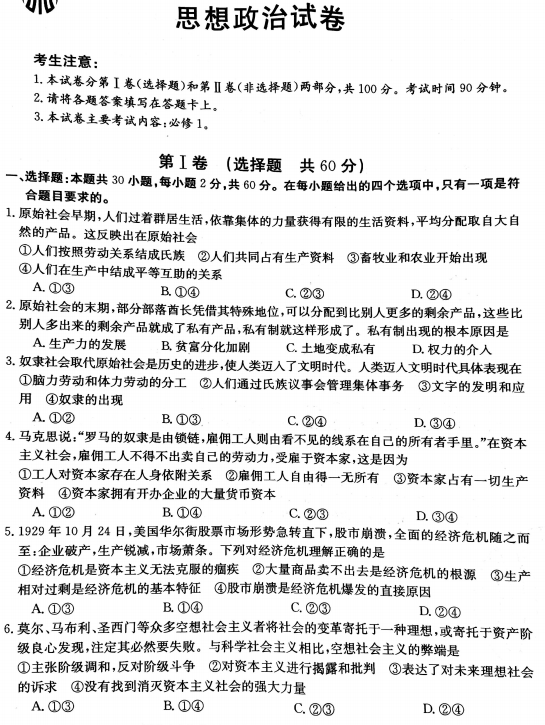 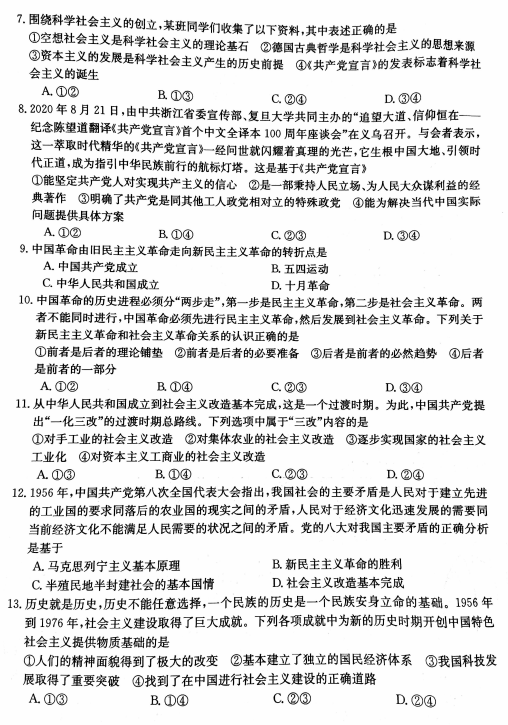 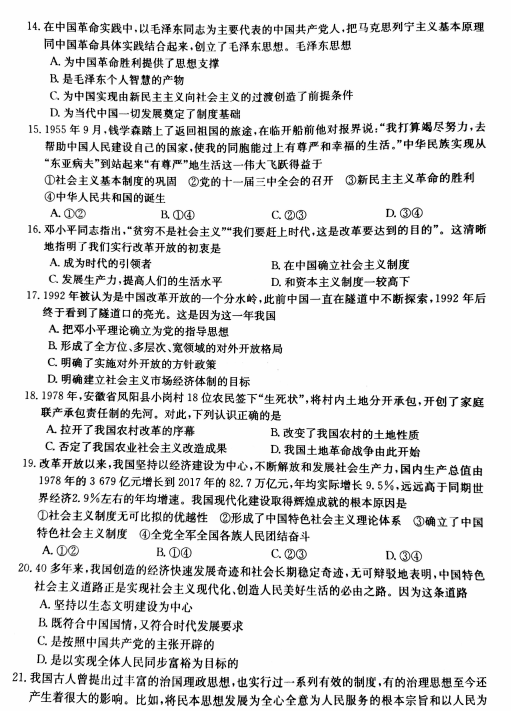 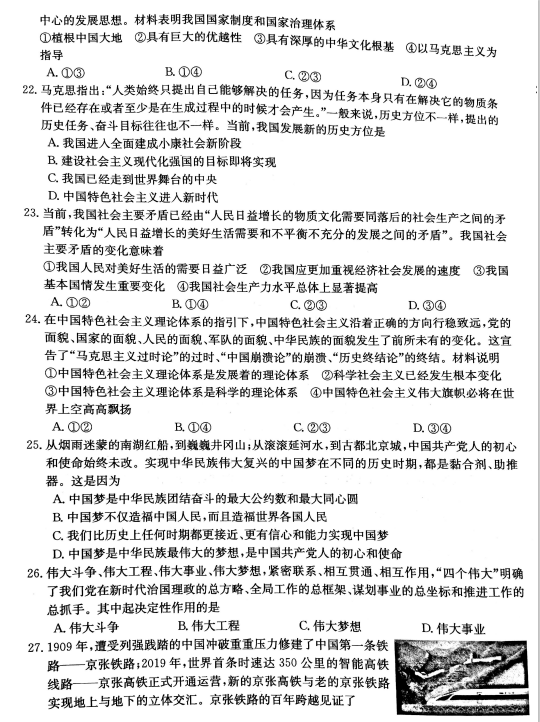 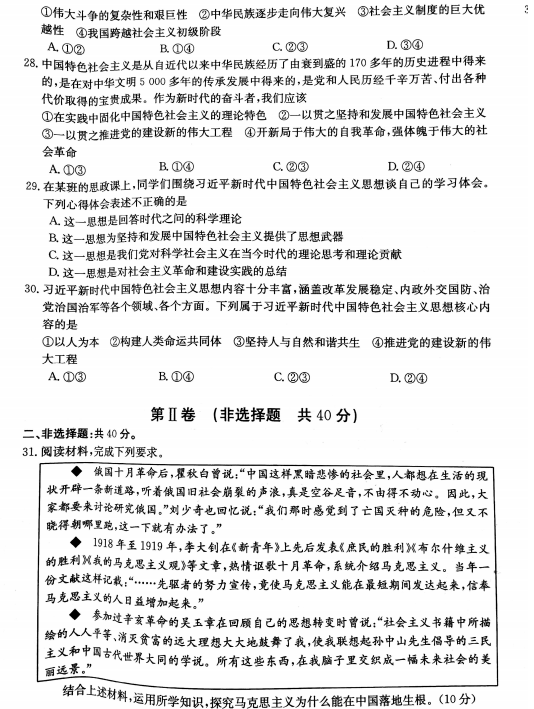 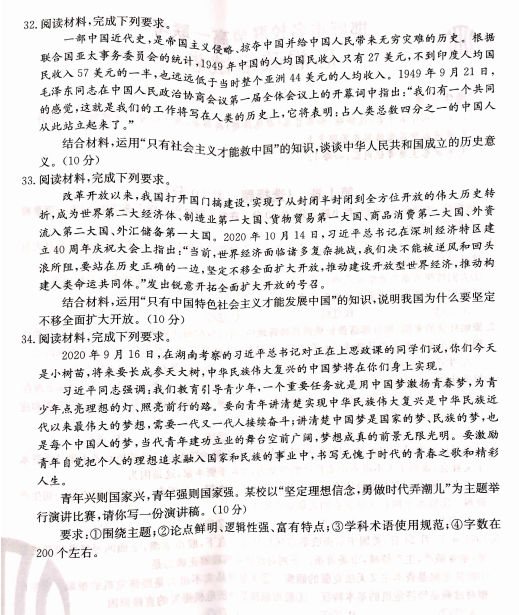 